Tasks for Let them Eat Chaos p. 24-30Track 5Grammatik-øvelse, eksamensforberedelse.Brug minlaering.dk men ikke andre hjemmesider. Brug evt. dine egne noter.I tekststykket er en række ord understreget. Besvar opgave a., b. og c. nedenfor. Brug relevant grammatisk terminologi. Skriv dit svar på dansk. 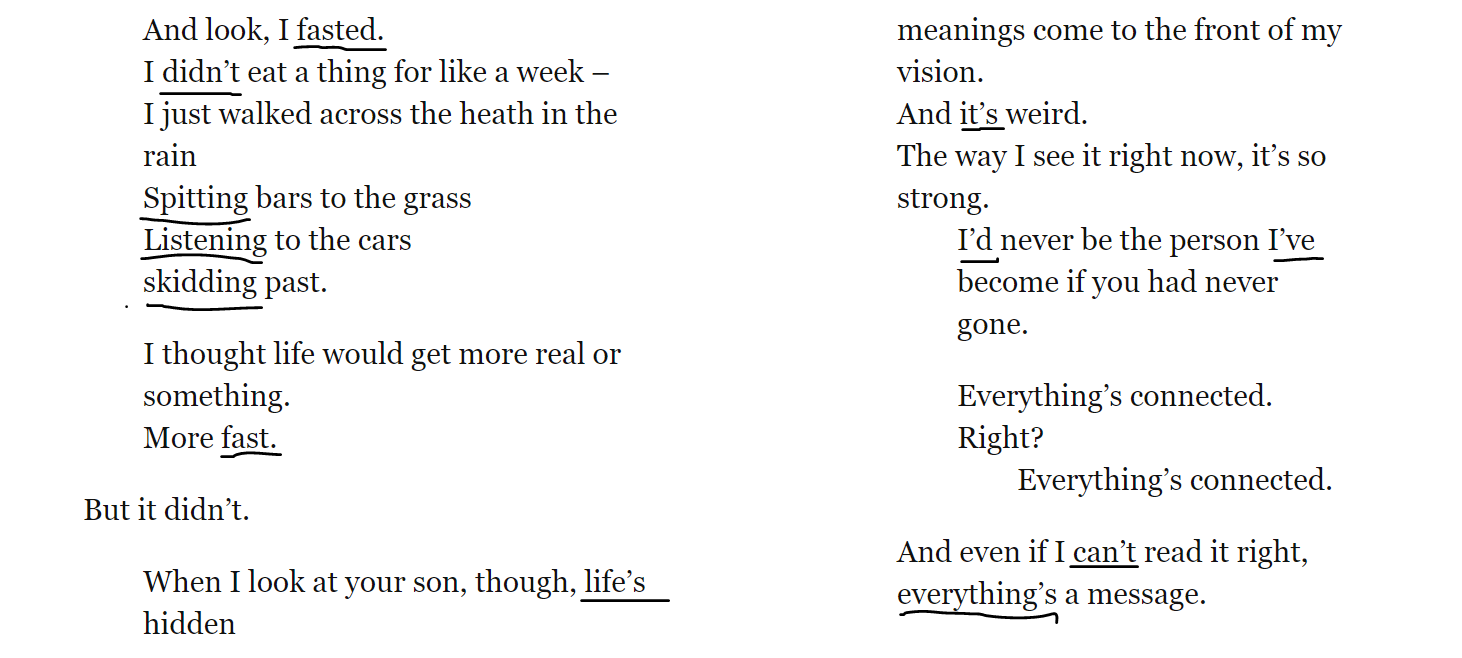 Syv apostroffer er understreget. Brug eksemplerne til at forklare, hvad apostrof bruges til på engelsk.Fast og fasted er understreget. Forklar, hvad de betyder, og hvilke ordklasser de hører til. Hvilken ordklasse er more? Forklar funktionen af more.Tre -ing-former er understreget. Forklar, hvorfor der er brugt -ing-form og hvad de tre ord lægger sig til.Individually:Write a poem that begins “Something in the changing seasons / prickled in her skin all day”. All the poems should be read aloud.In class:Make a mindmap outlining the central aspects of this part of the poem (eg. characterisation,  theme etc.) and discuss the text in groups. In class:Listen to the recording and discuss it in pairs. Does it add, change or emphasise something in your interpretations? 